   www.aberdeenastro.org.uk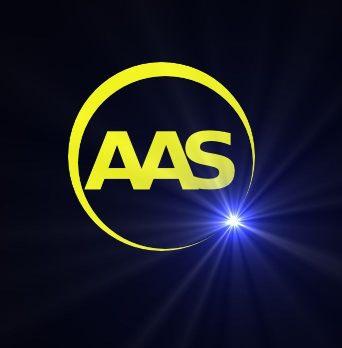 Name:Address:Tel (home)					           Mobilee-mail:Type of membership:-	Full		Concession		Household		Temporary			         £20	                  £12                           £30As part of membership benefits we'll send you an invitation to join our discussion group at aberdeenastro@groups.io (acceptance is optional but this will be our main method of communicating with you) Data protection - please read our privacy noticeHere at Aberdeen Astronomical Society we take your privacy seriously and only use your personal data to administer your membership. Please read the AAS privacy notice which sets out how we use your data, how we keep it secure and your rights as a data subject.   Contact opt-in. By ticking this box you agree to AAS contacting you for the legitimate purposes stated in the privacy statement.I agree to abide by the rules of the AAS Constitution (a copy of which will be provided on request)Name of each member (block capitals)			   Signature of each memberDate 							Amount paidCheques should be made payable to:- Aberdeen Astronomical Society